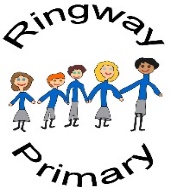 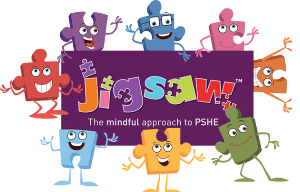 PSHE Strand/ Year GroupDreams and Goals - ReceptionKey VocabularyKey VocabularyDreamA wish for the futureGoalSomething that you want to do, to be, or to haveChallengeAn achievable task or problemPerseveranceTo keep trying despite difficultiesAmbitionA desire to achieve a particular goal.AchievementTo accomplish a goal or an activityJobHappyKindEncourageSocial and Emotional SkillsUnderstand that challenges can be difficultRecognise some of the feelings linked to perseveranceTalk about a time they kept trying and achieved a goalBe ambitiousResilienceRecognise how kind words encourage peopleFeel proud and celebrate successKnowledgeKnow what a challenge isKnow that it is important to keep tryingKnow what a goal isKnow how to set goals and work toward themKnow which words are kindKnow some jobs they might like to do when they are olderKnow that they must work hard now in order to be able to achieve the job they want when they are olderKnow when they have achieved a goal